МИНИСТЕРСТВО ОБРАЗОВАНИЯ И НАУКИ РФФЕДЕРАЛЬНОЕ ГОСУДАРСТВЕННОЕ БЮДЖЕТНОЕ ОБРАЗОВАТЕЛЬНОЕУЧРЕЖДЕНИЕ ВЫСШЕГО ПРОФЕССИОНАЛЬНОГО ОБРАЗОВАНИЯ«КАЗАНСКИЙ НАЦИОНАЛЬНЫЙ ИССЛЕДОВАТЕЛЬСКИЙ ТЕХНИЧЕСКИЙУНИВЕРСИТЕТ им. А.Н.ТУПОЛЕВА-КАИ»                    Исследовательская работа Эссе на тему:«Мои родственники – участники Великой Отечественной войны»                                      Выполнила студентка 2111 группы Хакимзянова Юлдуз И.Казань 2016          Мои родственники – участники Великой Отечественной войны           Война… Какое маленькое слово! А сколько боли, слёз, крови связано с этим словом! Наверное, каждый человек, который пережил войну, не может забыть её. Да, многие ветераны уже не живы. Но есть ещё бабушки и те, кто  тогда был ещё молод. Они очень хорошо помнят военные годы и рассказывают нам, своим детям и внукам, разные истории. Вот уже 70 лет страну озаряет свет Победы в Великой Отечественной войне. И мы каждый раз празднуем этот праздник с гордостью и с печалью. Поздравляем ветеранов Великой Отечественной войны и дарим подарки.            Родители моего папы: Хакимзянова Сагыйда и Хакимзянов Харис были совсем маленькими, когда началась война. Несмотря на это, им тоже пришлось пережить военные и послевоенные годы. Нехватка пищи, материнской и отцовской любви очень повлияла им. Дедушка давно уже умер, а вот бабушка, Славу Богу, жива и здорова. Она часто нам рассказывает эти трудные годы и всегда плачет. Мне очень трудно её слушать, даже не могу её успокаивать. Если она начнёт, то с интересом слушаешь и думаешь, что ты живёшь в таком веке, когда тебе очень хорошо, даже отлично. Ты не думаешь  о смерти и ты ещё не знаешь о настоящей жизни. Она рассказывает мне про голодание, как они ели гнилую картошку, растения (всё, что смогли найти) и им было праздник, когда они ели мясо, варили суп, но это было очень редко. Всё, что есть – овощи, мука они отправляли во фронт. Они все старались хоть с чем-то помочь. Уже с маленьких лет они начали работать. Они сами научились вязать, шить, чтобы как-нибудь с чем-то жить. Во время войны люди сильно износили вещи. В свободное время бабушка зашивала старые вещи и вязала носки. Многие из них отправляла во фронт. После этих рассказов бабушка молится, чтобы на земле всегда жили мирно и счастливо и радуется тому, что она осталась жива и живёт сейчас в таком обеспеченном мире.             Родителей моей мамы зовут Фатхутдинов Вакыйфь и Фатхутдинова Фаузия. Бабушка Фаузия, как и моя первая бабушка, была ещё маленькой в военные годы. Она с малых лет осталась сиротой. Из-за того, что она была старшей в семье, ей очень трудно было пережить эти годы. У неё не было детства. А вот дедушка Вакыйфь – участник Великой Отечественной войны. Он родился в крестьянском семье 15 ноября 1923года в Кукморском районе деревне Нижний Казаклар. С малых лет он был очень азартным, смешным мальчиком. Когда закончил седьмой класс (у них было только семилетнее обучение), переделов документы, уходит на другие края, чтобы строить мосты, железные дороги. Когда 1941 году началась война, он обязан был работать в Москве. В этот момент немцы нападали в город Тула. Чтобы избежать от их нападения наши армии разрушали железные дороги. После того, когда они продвинулись назад, наши обязаны были заново построить  ту дорогу. В это время они жили в вагонах  и ели картошку. Для них картошка была самой основной едой.             В 1942 году мой дед уже начал участвовать в военных делах. В первое время работал связистом. В 1943 году он первые раз пострадал. Снаряд попал ему прямо в сердце. Дед много лежал в госпитале. После лечения попал в дивизию девятой гвардии. Проходит несколько месяцев, он опять получает рану. Он каждый день, как и остальные солдаты, встречался со смертью. Получив третью рану, он лечится в Горьковском госпитале. Именно в это время он встречает победу. Это, наверное, был самым счастливым и запоминающим днём в его жизни. Несмотря на это, он не торопится уехать в деревню. После таких сражений дед начал думать, что никого там не осталась . Он даже сам не мог поверить, что он остался живым. После лечения дед Вакыйфь поступил в танковое училище, но из-за своего здоровья он не мог закончить его. После этого моего деда высылают на запасной полк на Пруссию, чтобы оберегать эшелоны. Только через несколько месяцев после этого, он возвращается домой.            Дед Вакыйфь в годы войны получил две Красные звезды, был награждён с орденом чести (3 степени). Ещё он имеет две медали «За отвагу». Сейчас он живёт  в своем деревне с семьёй младшего сына. Когда я приезжаю к ним в гости, он иногда рассказывает про военные годы, про свои отваги. К сожалению, у него начались проблемы с здоровью. Он быстро забывает и употребляет неправильные слова. Несмотря на это, он никогда не жалуется на свое здоровье. Если спрашиваешь, как его дела, то он всегда отвечает – «Отлично!».           9 Мая – День Победы. В этот день все наши родственники поздравляют деда и идут к нему в гости. Мы рады, что он у нас жив и мы гордимся им. Спасибо тебе большое, мой дедушка, за жизнь, за мир, за победу! Ты наш герой!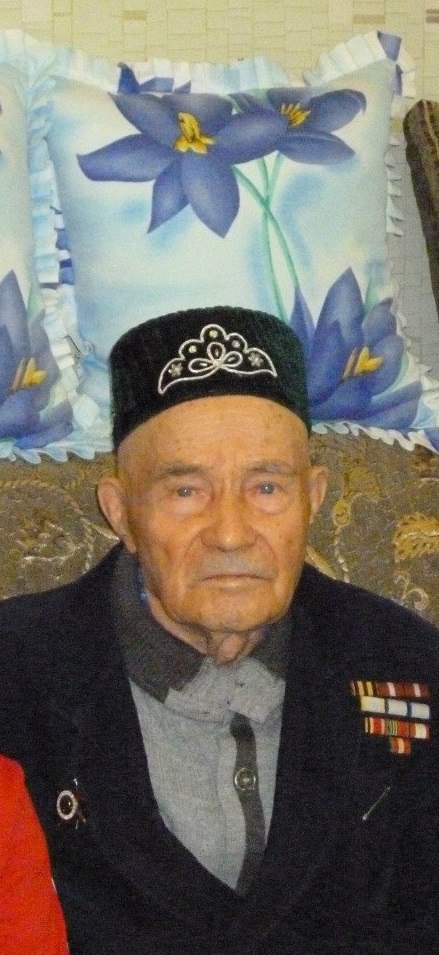 